Урок по основам православной культуры                 4классТема: «Подвиг»Цель: воспитание высоконравственных людей.Задачи: -помочь учащимся стать нравственно совершеннее, чище, помочь сделать свой нравственный выбор;- содействовать становлению личности, способной самостоятельно выбирать собственную позицию и отдавать себе отчет в том, какую жизнь он предпочитает;-учить нести полную ответственность за свой выбор;-научить интерпретировать происходящее с точки зрения общих основ жизни собственным отношением к тому или иному явлению. - продолжить формирование таких нравственных понятий как доброта, вежливость. Учить учиться самостоятельному выполнению заданий. -развивать адекватную оценочную деятельность, направленную на анализ собственного поведения и поступков окружающих людей. -воспитывать взаимоуважение, вежливое обращение, способность чувствовать, понимать себя и другого человека. Оборудование: ПК, проектор, спокойная музыка, карточки для каждой группы (текст с вопросами, притча без концовки, цветочки без надписи), карточки со словами (умаляться, жертвовать, любить), конверты, слайды.                                                    Ход урока.Мотивация к учебной деятельности. Слайд №1 (Урок православной культуры)Парты расставлены по группам – по 5 человек.На столах карточки с цифрами от 1 до …..- Всё доброе и прекрасное находится в душе человека, т.е. внутри нас. Я предлагаю вам взяться за руки так как вы сидите, закрыть глаза, и вместе с теплом руки передать друг другу самые лучшие и добрые пожелания.( Звучит спокойная мелодия  10 секунд)- Пожелали? Я думаю, что все ваши пожелания сбудутся, т.к. они шли от души. - И наш урок я хотела бы начать со строк                       Как дом, так сердце ежедневно                       Необходимо выметать.                       Оберегать от всякой скверны                        Не помнить зла, не оскорблять.                      Любить без выгод и расчетов,                       Соблазна ближним не давать,                       Быть терпеливым к недочетам,                       Великодушно все прощать.                      Дружить с добром,                      Душой болеть – ведь это значит                      Себя для ближних не жалеть.Слайд №2 (Душой болеть-ведь это значит себя для ближних не жалеть)- В каких строчках заключён главный смысл этого стихотворения? ( в двух последних строках)- Давайте прочитаем хором.- Как вы это понимаете? Вам помогут иллюстрации.2.Актуализация знаний.Учитель резюмирует:- И во время войны, и в мирное время болея душой за своих родных, друзей, за ближних – люди, не жалея себя, приносят в жертву свою жизнь, своё здоровье, время, личные интересы, привычки. Это можно назвать самопожертвованием.Слайд №3 (момент рождения Христа)- А какую жертву принёс Бог ради людей? (жертва-его сын, Христос)- А зачем он это сделал? (ради спасения людей)- Бог любит нас- людей. И чтобы с нами встретится, спасти нас, Бог принял на себя всё, что свойственно человеку Он воплотился в человеке и был рождён на Земле сын божий- Иисус Христос. Он воплотил в себе всё человеческое: он уставал, нуждался в воздухе, пище, воде, претерпевал унижения и страдания. (щелчок) И поэтому говорят, что Бог умалился ради человека. Давайте попробуем понять, что значит «умалился».Слайд №4 (родители идут с ребёнком)- Посмотрите, вот любящие родители учат своего маленького сына ходить. Ребёнку трудно самому дотянуться до рук родителей. И тогда родители нагнулись к нему.- Как вы думаете, родителям удобно идти вот так, согнувшись?- Да, неудобно. Но ради сына они сделались как бы меньше ростом и терпят неудобства при ходьбе. Родители могут щироко и быстро шагать, но они делают такие же маленькие шажочки, что и их сын. (щелчок)- Родители играют с детьми в игрушки, рисуют детские рисунки, читают детские книги и смотрят детские мульфильмы. Хотя….могли бы заниматься своими взрослыми делами. Но родители живут жизнью своих детей .Они умалились , (вывешиваю на доску карточку УМАЛЯТЬСЯ)т.е. свои интересы они посчитали менее важными, чем интересы их детей.(щелчок)- Родители жертвуют ради жизни своих детей частью своей жизни. (вывешиваю карточку со словом ЖЕРТВОВАТЬ) (щелчок)- Подумайте, чем ваши родители жертвуют ради вас?- Как вы думаете, почему они так поступают? (вывешиваю на доску карточку со словом ЛЮБИТЬ)Слайд№5-Вот и Иисус Христос ради людей, из-за большой любви к нам принёс себя в жертву. Он не просто рассказал людям, как надо жить. И хотя он был сын бога, он прожил человеческую жизнь, которой мы, если захотим, можем подражать. Иисус сказал: «Сия есть заповедь моя, да любите друг друга, как я возлюбил вас. Нет больше той любви, как если кто положит душу свою за друзей своих». Закрываю проектор.3. Фиксирование затруднения.- Ребята, а в какие исторические моменты люди чаще всего жертвовали своей жизнью ради других людей?- Я прочитаю вам строчки из стихотворения Алексея Хомякова. А вы, послушав, скажите мне, какое в нём ключевое слово.                                            Подвиг есть в сраженье,                                        Подвиг есть в борьбе.                                        Высший подвиг в терпении                                        Любви и мольбе.4. Определение темы урока. - Какова же тема нашего урока?- Кто знает, что такое подвиг?- А кто знает точное определение? Хотели бы узнать? А из каких источников мы можем узнать, что такое подвиг?5. Поиск путей выхода из затруднения. Групповая работа. 1-ая группа ищет определение подвига в учебнике урок №2-ая группа ищет определение в словаре Даля В.И.3-я группа ищет определение в словаре Ожегова Сергея Ивановича4-я группа ищет определение в словаре Ушакова Дмитрия Николаевича5-я группа ищет определение в слова́ре совреме́нного ру́сского литерату́рного языка́» (Большо́й академи́ческий словарь, БАС) Затем выслушиваются ответы детей.6. Реализация выхода из затруднения. Групповая работа. Анализ текста. -Ребята, а связано ли слово подвиг со словами на доске? Если да, то какая между ними связь?- Как уже было сказано, подвиг есть и в сраженьях, и в борьбе. Но и в мирное время их совершается не меньше. Высший подвиг совершается во имя любви и ради любви.- Сейчас вы будете выполнять задание в своей группе. Откройте конверт №1. На листочках записаны реальные истории из жизни и вопросы к тексту. Прочитайте их и ответьте на вопросы.КОНВЕРТ №1Каждой группе дан свой текст:Шла война.Толстой «Котёнок»Спасение людей в КрымскеСлучай в БесланеСпасение на пожареВопросы:1.Кто совершил подвиг?2.Какой подвиг?3.Ради кого совершён подвиг?4.Почему этот поступок можно назвать подвигом?         Работа продолжается 5-6 минут. Затем дети зачитывают свои примеры и выслушиваются ответы.  После каждого последнего ответа учитель обращается с слайду на экране.                               Митрополит Антоний Сурожский. О подвиге любвиШла война.  В дом, где пряталась жена русского офицера с двумя детьми, шли каратели. Они искали именно эту женщину, но не знали ее в лицо. И тогда молодая и почти незнакомая соседка вдруг улыбнулась и сказала: у меня нет детей. Пусть заберут меня. А вы спрячьтесь в подвале и потом будете жить под моим именем».  Наталья (так звали эту соседку) осталась одна в хижине, в наступающем вечере, в наступающей ночи. Было темно, было холодно и одиноко. И перед ней не было ничего, кроме ранней смерти. Стоило ей переступить через порог — и она осталась бы жива. Она даже не могла быть уверена, что арестовав ее, каратели не найдут затем и ту женщину, ради которой она отдавала свою жизнь. Может, ее жертва вообще напрасна? И все же она не ушла. Если бы даже погибли мать и дети, она исполнила бы до конца завет: Друг друга тяготы носите, и тако исполните завет Христов. Она взяла на себя всю тяготу этой матери и ее детей. Ее расстреляли. Но мать и дети были спасены. Они жили как бы во свете этой смерти. Выжившая мать завещала своим детям: мы должны жить так, чтобы мир не был лишен ничего через смерть этой Натальи... Они о Наталье ничего не знали и ничего не знают, кроме того, что она свою жизнь отдала за них. И вот эти три человека, которые остались живыми ее смертью, поставили себе задачу быть плодом ее жизни.                                                      Котёнок.                                                     Лев ТолстойБыли брат и сестра – Вася и Катя; и у них была кошка. Весной кошка пропала. Дети искали её везде, но не могли найти. Один раз они играли подле амбара и услыхали – над головой кто-то мяучит тонкими голосами. Вася влез по лестнице под крышу амбара. А Катя стояла и всё спрашивала: – Нашёл? Нашёл? Но Вася не отвечал ей. Наконец Вася закричал ей: – Нашёл! Наша кошка... и у неё котята; такие чудесные; иди сюда скорее.Катя побежала домой, достала молока и принесла кошке. Котят было пять. Когда они выросли немножко и стали вылезать из-под угла, где вывелись, дети выбрали себе одного котёнка, серого с белыми лапками, и принесли в дом. Мать раздала всех остальных котят, а этого оставила детям. Дети кормили его, играли с ним и клали с собой спать. Один раз дети пошли играть на дорогу и взяли с собой котёнка. Ветер шевелил солому по дороге, а котёнок играл с соломой, и дети радовались на него. Потом они нашли подле дороги щавель, пошли собирать его и забыли про котёнка. Вдруг они услыхали, что кто-то громко кричит: “Назад, назад!” – и увидали, что скачет охотник, а впереди его две собаки увидали котёнка и хотят схватить его. А котёнок, глупый, вместо того чтобы бежать, присел к земле, сгорбил спину и смотрит на собак. Катя испугалась собак, закричала и побежала прочь от них. А Вася, что было духу, пустился к котёнку и в одно время с собаками подбежал к нему. Собаки хотели схватить котёнка, но Вася упал животом на котёнка и закрыл его от собак. Охотник подскакал и отогнал собак, а Вася принёс домой котёнка и уж больше не брал его с собой в поле.                                            Спасение людей в КрымскеСотрудники полиции установили, что погибший при спасении людей во время наводнения в Крымске полицейский Горбунов за один раз спас на своем автомобиле 9 детей. 
Сегодня, 9 июля, при осмотре автомобиля погибшего при спасении людей начальника спецприемника ОВД по Крымскому району Вячеслава Горбунова был обнаружен военный билет на имя Нестеренко. Когда полицейские позвонили этому мужчине, его жена рассказала, что погибший полицейский спасал на своем автомобиле почти десяток детей. 

"Женщина рассказала, что ее муж, Нестеренко, со своей малолетней дочкой ждал коробку с документами, в это время мимо них на машине проезжал Горбунов с 8-ю спасенными детьми. Нестеренко отдал ему дочку, чтобы он ее тоже спас, а сам пошел на помощь своей жене", – рассказал пресс-секретарь управления МВД по Краснодарскому краю Игорь Желябин. 
По его словам, полицейский доставил на своем автомобиле детей в безопасное место – в отдел МВД. Когда же его машину затопило, он пересел на лодку и продолжил спасать людей, до тех пор, пока лодка не перевернулась. Полицейский оказался в воде и погиб.           Как учитель Иван Каниди ценой своей жизни спасал детей в школе Беслана?     1 сентября 2004 года Иван Константинович вместе со всеми пришел на школьную линейку. Так он поступал уже многие годы, зная, что в школе его ждет любимая работа и ученики, которым спорт, несомненно, станет важным помощником в жизни. Он не мог и предположить, что у школы его ждет встреча не только с учениками и их родителями, но и с вооружёнными террористами. Когда начался захват заложников, боевики предложили ему уйти, но Каниди остался со своими учениками, чтобы попытаться спасти их жизни. Нескольких ребятишек Каниди спас еще в первые минуты захвата заложников, когда смог закрыть их в одной из школьных комнат, откуда они позже смогли бежать. В спортзале, куда боевики согнали заложников, он всеми силами пытался облегчить участь детей, добиваясь, чтобы террористы дали им хоть немного воды. Он открыто заявлял боевикам, что они не кавказцы и не мужчины, раз воюют с женщинами и детьми, за что был жестоко избит. При нем был убит учитель труда Александр Михайлов, который тоже пытался противостоять террористам, но и это Каниди не остановило. Еще в первый день захвата он перенес сердечный приступ, но продолжал всеми силами поддерживать слабеющих от жары и отсутствия воды детей. По свидетельству выживших, он умудрился обезвредить одно или два взрывных устройства, предварительно закрыв их своим телом, чтобы предотвратить разлет осколков, если произойдет взрыв. Как всегда окруженный детьми, он внушал им, что помощь придет, и этот ужас скоро закончится. Когда начался штурм, а в спортзале прозвучали взрывы, защищая детей, Каниди вступил в схватку с боевиком, который собирался стрелять в школьников из автомата. Он успел схватиться за ствол автомата, и первая очередь ушла не в детей, а в остатки потолка, нависавшего над спортзалом. Схватка была неравной, но какие-то секунды он выиграл, давая возможность детям выскакивать из уже пылающей школы. Говорят, что он так и не выпустил ствол автомата, который до последнего мгновения отводил в сторону от детей. Не сумев в открытом противоборстве справиться с человеком, который по возрасту явно был старше его в несколько раз, боевик выхватил пистолет и несколько раз выстрелил в упор.10-летний мальчик из Башкирии спас младших братьев и сестру на пожареВечером жительница Кумертау (Башкирия) оставила своих пятерых малолетних детей одних в квартире и ушла в магазин. За старшего остался 10-летний Семен Давыдов. Около семи часов вечера мальчик решил приготовить яичницу на газовой плите и оставил спички на подоконнике. Его двухлетний братишка незаметно унес оставленный без присмотра короб в детскую комнату, где поджег подушку и спрятался в шкаф. Семен позвал всех на ужин и когда все дети сели за стол, он обнаружил пропажу двухлетнего брата. Ребята пошли его искать и обнаружили пожар в детской комнате. Семен попробовал сам потушить огонь, но безуспешно. Тогда он сказал пятилетней сестре собираться и выводить детей из квартиры, а сам принялся искать спрятавшегося мальчика. Семен нашел брата и после безуспешной попытки справиться с огнем вывел детей из квартиры к соседям. Прибывшие на место вызова пожарные эвакуировали из дома 19 человек, в том числе 9 детей, а затем ликвидировали возгорание.Слайд №6 (подвиг – это...)7.Первичное закрепление. Групповая работа с притчей. Прогнозирование завершения истории.Слайд №7 (притча о бедной вдове)-Ребята, сейчас вам расскажут одну евангельскую историю о бедной вдове.Рассказ ученика.   Потом Иисус сел напротив сокровищницы храма и смотрел, как народ кладет деньги в нее. Многие богачи клали много. Среди них была одна бедная вдова, положившая в сокровищницу две лепты (лепта - это мелкая монета). Подозвав к Себе Своих учеников, Иисус сказал им..-А вот, что мог сказать Иисус Христос вы решите сами. Откройте конверт №2КОНВЕРТ №2Иисус сел напротив сокровищницы храма и смотрел, как народ кладет деньги в нее. Многие богачи клали много. Среди них была одна бедная вдова, положившая в сокровищницу две лепты (лепта - это мелкая монета). Подозвав к Себе Своих учеников, Иисус сказал им: 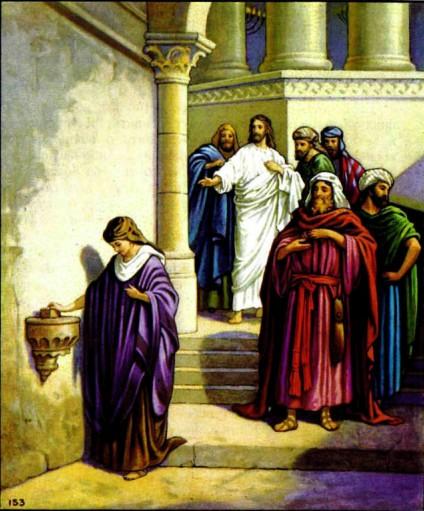 -Перед вами текст этой истории. Но без концовки. Обсудите в своей группе, что мог сказать Иисус и допишите.Работа продолжается 5 минут. Далее учитель выслушивает ответы детей.-Ребята, интересно ли вам узнать, что на самом деле сказал Иисус?Учитель досказывает концовку.-Почему Иисус Христос так судил?-Как вы считаете, можно ли поступок вдовы назвать самопожертвованием?-А раз это самопожертвование, то можно ли это приравнять к подвигу?-Давайте ещё раз вспомним, что такое подвиг. Прочитайте определение из учебника на стр.62Слайд №8 (подвиг) -А ради кого вдова совершила свой подвиг?8. Самостоятельная работа. Дерево Добра.-А можно ли совершить подвиг ради самого себя?-Ребята, сегодня на протяжении всего урока мы с вами говорили о самопожертвовании, о подвиге во имя чего-либо. При жертвенности творится вечное-это добро. Давайте посадим дерево-Дерево Добра.На доске плакат с изображением дерева, на нём прорезаны дырочки, вставлены скрепки. -Поднимите руки те, кто готов ради другого человека, ради ближнего, как записано в Евангелие, сделать что-то доброе, отказаться от своих интересов.-Откройте конверт № 3КОНВЕРТ №3В каждом конверте 5-6 цветков с надписями: Я готов отказаться от ________________                                                                               ради_______________________________- Подумайте, от чего бы вы могли отказаться и ради кого бы вы это сделали. Запишите свои мысли на цветках.Слайд №9 и песня о добре.9. Включение в систему знаний.Дети под музыку обдумывают задание и записывают на цветках. Затем выходят к доске и прикрепляют цветок на дерево. Учитель делает музыку тише и ученик читает то, что написал.-Посмотрите, как расцвело наше дерево Добра от ваших добрых слов, от ваших искренних желаний. Надеюсь, что и в жизни вы будете добрыми и неравнодушными, и будете каждый день совершать маленькие и большие подвиги во имя добра и любви.10. Рефлексия деятельности на уроке.-Что нового узнали на уроке?-Какую цель вы ставили в начале урока?-Вы достигли поставленной цели?11. Домашнее задание.-Составить рассказ о том, чем бы вы могли пожертвовать ради себя.